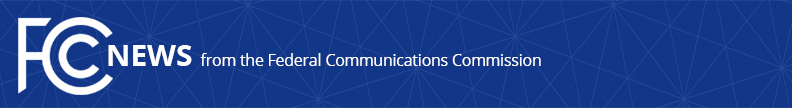 Media Contact: Will Wiquist, (202) 418-0509will.wiquist@fcc.govFor Immediate ReleaseFCC CHAIRMAN TOM WHEELER ANNOUNCES STAFF CHANGES  -- WASHINGTON, September 24, 2015 – FCC Chairman Tom Wheeler today announced the appointment of Stephanie Weiner as senior legal advisor with responsibility for wireline issues, and the departure of Daniel Alvarez, who has served as the chairman’s wireline, public safety, and homeland security legal advisor since 2013.   “Since joining the General Counsel’s office, Stephanie has proven time and again to be an outstanding legal mind and an superb advisor.  I am delighted that she has accepted this appointment,” said Chairman Wheeler.  “At the same time, we will greatly miss Daniel.  He has been a trusted advisor to me on a myriad of complex and important issues, including broadband deployment and competition, public safety, privacy, and cybersecurity.  I cannot thank him enough for his tireless work ethic, incisive legal and policy counsel, and skillful handling of the many issues that came his way.”Ms. Weiner joins the Chairman’s staff from her position as FCC Associate General Counsel and Special Advisor to the Chairman on Internet Law and Policy. Prior to joining the FCC in 2013, Ms. Weiner served in senior legal positions with Neustar, Inc.; the U.S. Department of Energy; the FCC’s Wireline Competition Bureau; and as an associate at Harris, Wiltshire & Grannis, LLP. Ms. Weiner graduated magna cum laude from Northwestern University School of Law, where she received the John Paul Stevens Prize for Academic Excellence. She has a Master's Degree in Public Policy from the University of Chicago, and a Bachelor of Arts from Brown University.Mr. Alvarez has been at the Commission since November 2013. Prior to that, he was an associate in the Communications, Media, and Privacy practice at Willkie Farr & Gallagher LLP.  Mr. Alvarez is a graduate of the Georgetown University Law Center, and has a Bachelor of Science from Georgetown University’s School of Foreign Service.###
Office of Media Relations: (202) 418-0500TTY: (888) 835-5322Twitter: @FCCwww.fcc.gov/office-media-relationsThis is an unofficial announcement of Commission action.  Release of the full text of a Commission order constitutes official action.  See MCI v. FCC, 515 F.2d 385 (D.C. Cir. 1974).